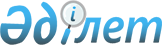 Об определении порядка и размера возмещения затрат на обучение на дому детей с ограниченными возможностями из числа детей с инвалидностью по индивидуальному учебному плану в Бородулихинском районеРешение маслихата Бородулихинского района Восточно-Казахстанской области от 24 декабря 2021 года № 12-7-VII. Зарегистрировано в Министерстве юстиции Республики Казахстан 10 декабря 2021 года № 26100.
      Сноска. Заголовок решения в редакции решения Бородулихинского районного маслихата области Абай от 21.10.2022 № 22-6-VII (вводится в действие по истечении десяти календарных дней после дня его первого официального опубликования).
      В соответствии с подпунктом 4) статьи 16 Закона Республики Казахстан "О социальной и медико-педагогической коррекционной поддержке детей с ограниченными возможностями", Бородулихинский районный маслихат РЕШИЛ:
      1. Определить порядок и размер возмещения затрат на обучение на дому детей с ограниченными возможностями из числа детей с инвалидностью по индивидуальному учебному плану в Бородулихинском районе, согласно приложению 1 к настоящему решению.
      Сноска. Пункт 1 в редакции решения Бородулихинского районного маслихата области Абай от 21.10.2022 № 22-6-VII (вводится в действие по истечении десяти календарных дней после дня его первого официального опубликования).


      2. Признать утратившими силу некоторые решения Бородулихинского районного маслихата, согласно приложению 2 к настоящему решению.
      3. Настоящее решение вводится в действие по истечении десяти календарных дней после дня его первого официального опубликования. Порядок и размер возмещения затрат на обучение на дому детей с ограниченными возможностями из числа детей с инвалидностью по индивидуальному учебному плану в Бородулихинском районе
      Сноска. Приложение 1 в редакции решения Бородулихинского районного маслихата области Абай от 21.10.2022 № 22-6-VII (вводится в действие по истечении десяти календарных дней после дня его первого официального опубликования).
      1. Настоящий порядок и размер возмещения затрат на обучение на дому детей с ограниченными возможностями из числа детей с инвалидностью по индивидуальному учебному плану в Бородулихинском районе разработаны в соответствии с Правилами оказания государственной услуги "Возмещение затрат на обучение на дому детей с инвалидностью", утверждҰнными Приказом Министра труда и социальной защиты населения Республики Казахстан от 25 марта 2021 года № 84 "О некоторых вопросах оказания государственных услуг в социально-трудовой сфере" (зарегистрирован в Реестре государственной регистрации нормативных правовых актов под № 22394) (далее - Правила возмещения затрат).
      Сноска. Пункт 1 в редакции решения Бородулихинского районного маслихата области Абай от 02.06.2023 № 3-10-VIII (вводится в действие по истечении десяти календарных дней со дня его первого официального опубликования).


      2. Возмещение затрат на обучение на дому детей с ограниченными возможностями из числа детей с инвалидностью по индивидуальному учебному плану (далее - возмещение затрат на обучение) производится государственным учреждением "Отдел занятости, социальных программ и регистрации актов гражданского состояния Бородулихинского района области Абай" на основании справки из учебного заведения, подтверждающей факт обучения ребенка с инвалидностью на дому.
      3. Возмещение затрат на обучение на дому (кроме детей с инвалидностью, находящихся на полном государственном обеспечении и детей с инвалидностью, в отношении которых родители лишены родительских прав) предоставляется одному из родителей или иным законным представителям детей с инвалидностью независимо от дохода семьи.
      Сноска. Пункт 3 в редакции решения Бородулихинского районного маслихата области Абай от 02.06.2023 № 3-10-VIII (вводится в действие по истечении десяти календарных дней со дня его первого официального опубликования).


      4. Возмещение затрат производится с месяца обращения по месяц окончания срока, указанных в справке из учебного заведения, подтверждающих факт обучения ребенка с инвалидностью на дому.
      Сноска. Пункт 4 в редакции решения Бородулихинского районного маслихата области Абай от 02.06.2023 № 3-10-VIII (вводится в действие по истечении десяти календарных дней со дня его первого официального опубликования).


      5. При наступлении обстоятельств, повлекших прекращение возмещения затрат на обучение (достижение ребенком с инвалидностью восемнадцати лет, окончания срока инвалидности, в период обучения ребенка с инвалидностью в государственных учреждениях, смерть ребенка с инвалидностью), выплата прекращается с месяца, следующего за тем, в котором наступили соответствующие обстоятельства.
      6. Для возмещения затрат на обучение на дому заявитель обращается в уполномоченный орган через Государственную корпорацию или на портал с заявлением по форме согласно приложению 1 или 2 к Правилам возмещения затрат с приложением документов, указанных в перечне основных требований к оказанию государственной услуги "Возмещение затрат на обучение на дому детей с инвалидностью" согласно приложению 3 к Правилам возмещения затрат.
      При обращении заявителя за назначением выплаты по возмещению затрат на обучение на дому детей с инвалидностью посредством портала запрос в информационные системы государственных органов и (или) организаций для подтверждения представленных сведений и получения необходимых сведений, предусмотренных в форме заявления согласно приложению 2 к Правилам возмещения затрат, осуществляется самим заявителем.
      Сноска. Пункт 6 в редакции решения Бородулихинского районного маслихата области Абай от 02.06.2023 № 3-10-VIII (вводится в действие по истечении десяти календарных дней со дня его первого официального опубликования).


      7. Размер возмещения затрат на обучение на дому равен четырем месячным расчетным показателям на каждого ребенка с инвалидностью ежемесячно в течение учебного года.
      Сноска. Пункт 7 в редакции решения Бородулихинского районного маслихата области Абай от 02.06.2023 № 3-10-VIII (вводится в действие по истечении десяти календарных дней со дня его первого официального опубликования).


      8. Основания для отказа в возмещении затрат на обучение предусмотрены строкой девять приложения 3 к Правилам возмещения затрат. Перечень утративших силу некоторых решений маслихата Бородулихинского района
      1. Решение Бородулихинского районного маслихата от 23 декабря 2016 года № 8-6-VI "О возмещении затрат на обучение на дому детей с ограниченными возможностями из числа инвалидов по индивидуальному учебному плану" (зарегистрировано в Реестре государственной регистрации нормативных правовых актов под номером 4858).
      2. Решение Бородулихинского районного маслихата " от 21 сентября 2018 года № 26-6-VI "О внесении изменения в решение маслихата Бородулихинского района от 23 декабря 2016 года № 8-6-VI "О возмещении затрат на обучение на дому детей с ограниченными возможностями из числа инвалидов по индивидуальному учебному плану (зарегистрировано в Реестре государственной регистрации нормативных правовых актов под номером 5-8-172).
      3. Решение Бородулихинского районного маслихата от 19 декабря 2019 года № 44-2-VI "О внесении изменения в решение Бородулихинского районного маслихата от 23 декабря 2016 года № 8-6-VI "О возмещении затрат на обучение на дому детей с ограниченными возможностями из числа инвалидов по индивидуальному учебному плану" (зарегистрировано в Реестре государственной регистрации нормативных правовых актов под номером 6466).
					© 2012. РГП на ПХВ «Институт законодательства и правовой информации Республики Казахстан» Министерства юстиции Республики Казахстан
				
      Секретарь районного маслихата 

У. Майжанов
приложение 1 
к решению Бородулихинского 
районного маслихата 
от 24 декабря 2021 года 
№ 12-7-VIIПриложение 2 
к решению Бородулихинского 
районного маслихата 
от 24 декабря 2021 года
№ 12-7-VII